СУМСЬКА МІСЬКА РАДАVІІІ СКЛИКАННЯ ХVIII СЕСІЯ РІШЕННЯЗ метою забезпечення безперебійної та якісної роботи автоматизованих муніципальних телекомунікаційних систем Сумської міської територіальної громади, враховуючи рішення Сумської міської ради від ід 23 грудня 2021 року № 2685-МР «Про внесення змін до структури апарату та виконавчих органів Сумської міської ради, затвердженої рішенням Сумської міської ради від 
27 липня 2016 року № 1031-МР «Про затвердження структури апарату та виконавчих органів Сумської міської ради, їх загальної штатної чисельності», керуючись статтею 25 Закону України «Про місцеве самоврядування в Україні», Сумська міська радаВИРІШИЛА:
 Внести зміни до рішення Сумської міської ради від 24 листопада 2021 року № 2510-МР «Про програму «Автоматизація муніципальних телекомунікаційних систем на 2022-2024 роки Сумської міської територіальної громади», а саме в тексті рішення та додатках до нього слова: «відділ інформаційних технологій та комп'ютерного забезпечення Сумської міської ради» у всіх відмінках замінити словами: «Управління цифрової трансформації Сумської міської ради».Дане рішення набирає чинності 10 березня 2022 року.Організацію та контроль виконання рішення покласти на заступників міського голови відповідно до розподілу обов’язків. Сумський міський голова				                  Олександр ЛИСЕНКОВиконавець: Рєзнік О.М.                         _______________Рішення доопрацьоване та вичитано, текст відповідає оригіналу прийнятого рішення та вимогам статей 6-9 Закону України «Про доступ до публічної інформації» та Закону України «Про захист персональних даних».Проєкт рішення Сумської міської ради «Про внесення змін до рішення Сумської міської ради від 24 листопада 2021 року № 2510-МР «Про програму «Автоматизація муніципальних телекомунікаційних систем на 2022-2024 роки Сумської міської територіальної громади» був оприлюднений 19.01.2022 року 
п. 5 та завізований:Виконавець: Рєзнік О.М. 700-568     _____________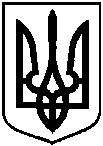 від 16 лютого 2022 року № 2741- МР м. СумиПро внесення змін до рішення Сумської міської ради від 24 листопада 2021 року № 2510-МР «Про програму «Автоматизація муніципальних телекомунікаційних систем на 2022-2024 роки Сумської міської територіальної громади»Секретар Сумської міської радиО.М. РєзнікВ.о. начальника відділу інформаційних технологій та комп’ютерного забезпеченняІ.А. РічкальНачальник відділу бухгалтерського обліку та звітності, головний бухгалтерО.А. КостенкоКеруючий справами виконавчого комітетуЮ.А. ПавликНачальник правового управління О.В. Чайченко